新設學程步驟校務行政系統  學分學程開設相關作業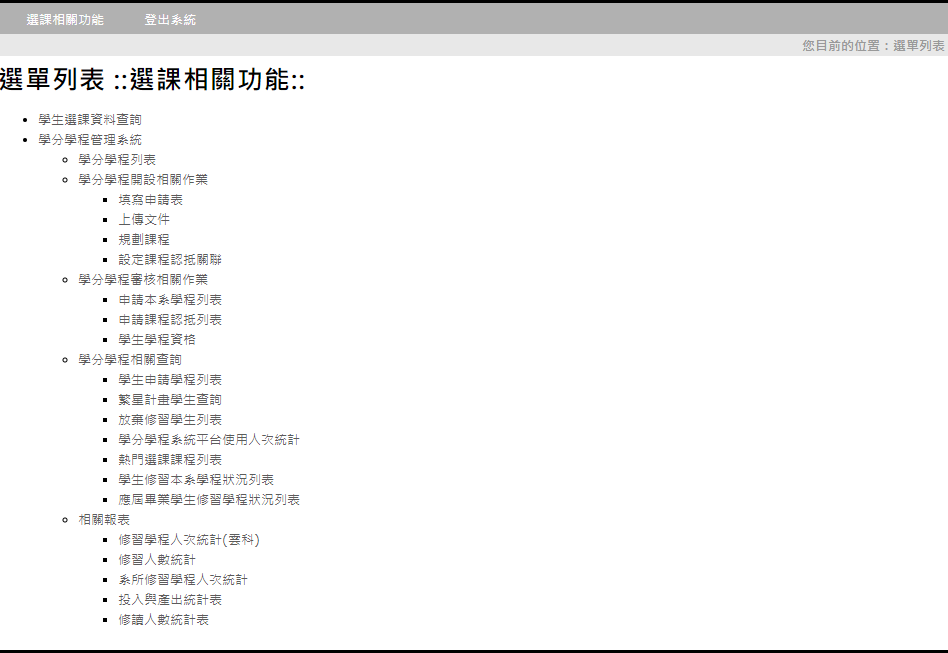 填寫申請表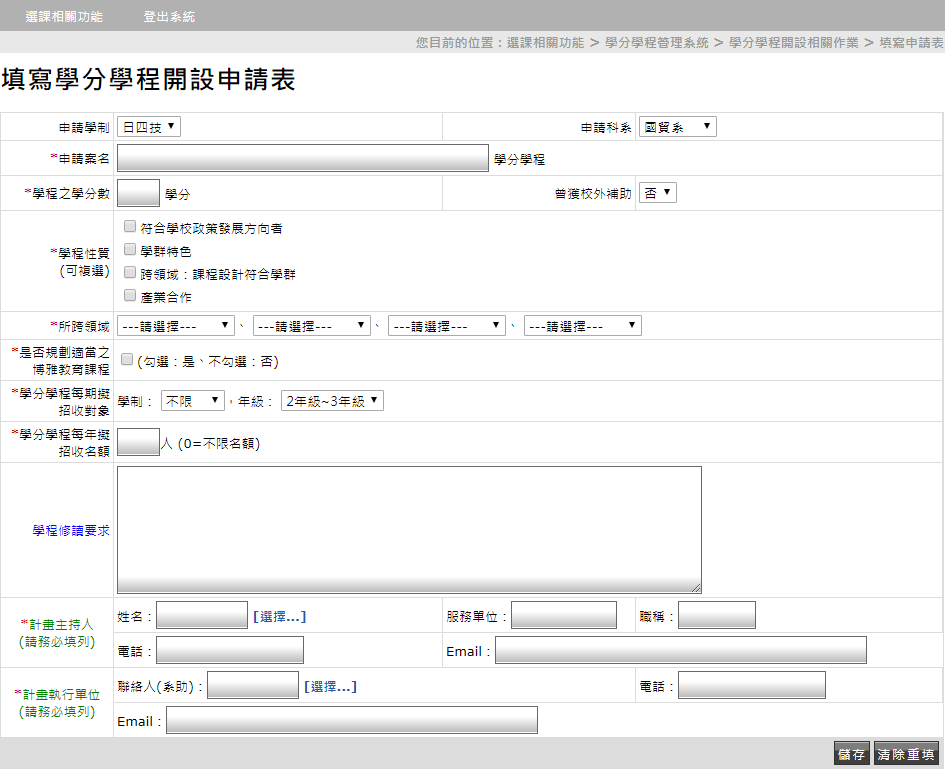 上傳文件(申請理由、學程發展重點與特色、課程與構圖、師資規劃、行政支援措施、預期效益)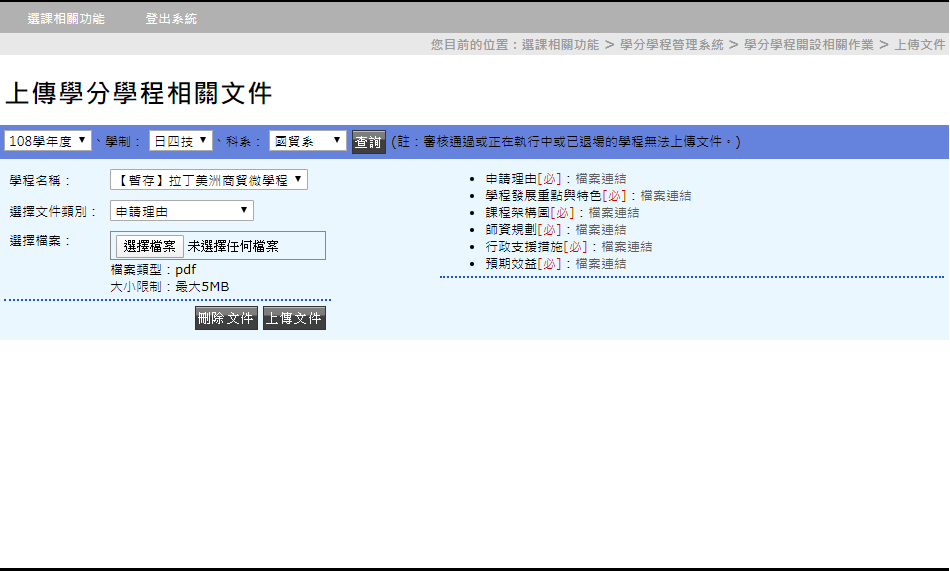 規劃課程(課程群組、群組修課規定、修讀項目、其他修課規定)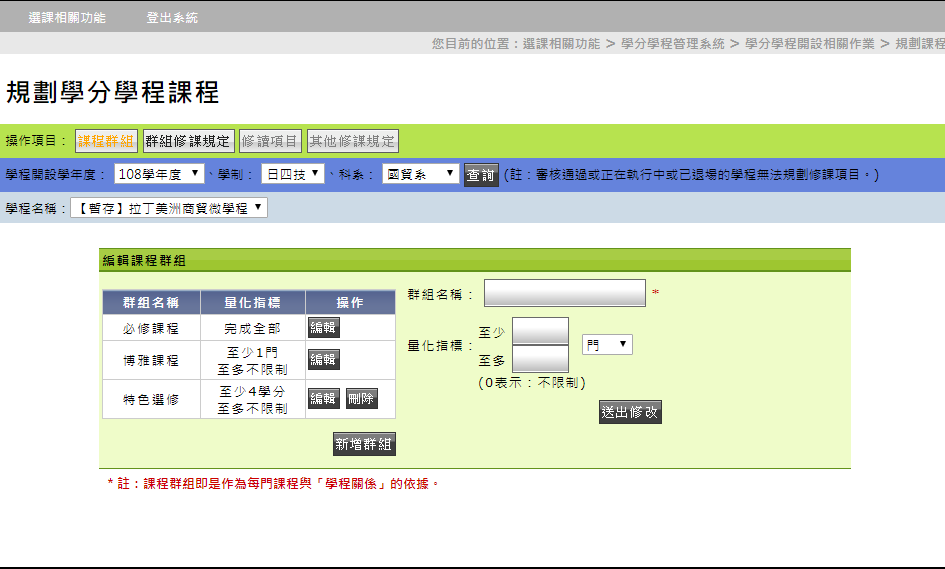 設定課程認抵關聯 (設定每個修課群組的課程關聯)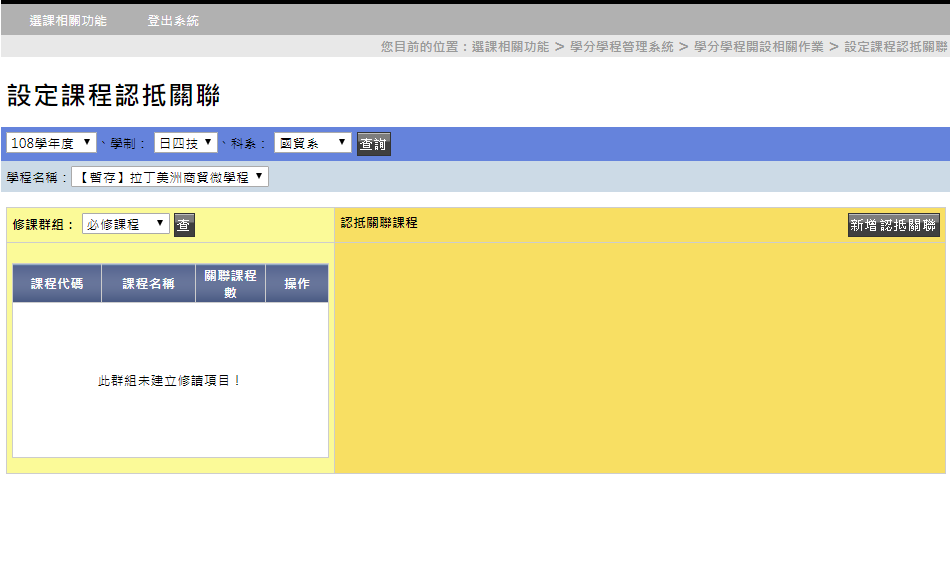 